Jablečná slavnost v Hostětíně chystá novinkyV neděli 23. září jsou všichni milovníci jablek, řemesel a dobré zábavy zvaní do Hostětína. Koná se zde tradiční Jablečná slavnost. Přestože se jedná již o sedmnáctý ročník, návštěvníci uvidí spoustu nových aktivit.Ke "stálicím" Jablečné slavnosti patří hektolitry čerstvě vylisovaného moštu, jablečné moučníky od místních hospodyněk a rozsáhlý jarmark regionálních výrobků. Kromě toho ale organizátoři z Ekologického institutu Veronica nachystají každý rok novinky pro děti i pro dospělé.Děti si mohou vesele užívat v přírodní zahradě Centra Veronica. Čeká je tradiční dětská stezka – putování plné úkolů, zábavy a poznání. Letos budou nově putovat s  neposednou kapkou vody a spolu s ní zažívat dobrodružství v podzemí, v potoku, na širém moři i ve vzduchu. Stezka zahrnuje hravé pokusy s vodou, které jednoduše a zábavně dětem přibližují vodní cyklus na Zemi, rukodělky i netradiční pohybové aktivity. Vyústěním příběhu bude ruční lisování jablek a získávání vody "živé", jablečného moštu.  Na děti čekají i vzpomínky na časy našich babiček - starý dřevěný kolotoč, stloukání ptačích budek či řemeslné dílničky starých řemesel. Nebude chybět ani divadelní představení Ze života hmyzu. Dospělí si mohou rozšířit obzory, co se týká ekologie a alternativních možností pro náš životní styl. Především muže asi zaujme nabídka jízdy v elektromobilech a povídání s majitelem těchto ekologických aut. Majitelé ovocných sadů mohou konzultovat v ovocnářské poradně a zhlédnout výstavu starých krajových odrůd ovoce. Ženy dají pravděpodobně přednost inspiračním besedám v Ekostánku k tématům domácnosti - ekologicky šetrnému nakupování, bezplenové péči o miminka, výrobě ekologických úklidových prostředků aj. Budou mít také možnost si nakoupit suroviny v bezobalovém obchůdku anebo konzultovat s pracovníky ekologické poradny.Milovníci dobrého jídla si letos budou moct vybírat z nového bohatého vegetariánského i veganského menu a vyzkoušet i raw dortíky.Ekologický ráz akce podtrhuje prodej nápojů ve vratných kelímcích, biologicky rozložitelném nádobí i opatření pro dopravu, kdy návštěvníci dostanou slevu ze vstupného, pokud přijedou vlakem či na kole. Dobrá zábava a příjemná atmosféra, kterou je Jablečná slavnost proslulá, čeká na každého návštěvníka. Nenechejte si ji ujít ani vy.Bližší informace najdete na www.jablecna-slavnost.cz a v příloze. Kontakt: Hana Machů, hana.machu@veronica.cz, tel. 739569264.Akce se koná pod záštitou ministra zemědělství Miroslava  Tomana. 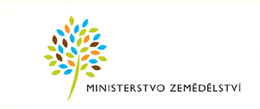 